PAX155  -  Parkalompolo  230929 – 231001Alla tider är UTC.		Rev G  23-10-10		Rev H  23-10-19BOS	Bo Olofsson, Furuögrund	230929 - 231001	CloudIQ och NUC  KEL	Kjell Eriksson, Mörön	230929 - 231001	Standard Radio CR-304, kassettdäckAntenner, fördelare, koaxialkablage, förstärkare;  SDXF:s nu ännu bättre, permanenta PAX-antennsystem.Syfte:	Reparation av antennsystem i Parka och försök  att få igång SDXF Parka-Kiwi.29.9 	Äntligen kom vi iväg för att laga antenner och Kiwi. Helgen innan var det tänkt i den ursprungliga planen, men snökaos satte stopp för det. Nu hade det hunnit bli drygt tio grader varmare så vi åkte upp även om regnrisk förelåg. Fast SMHI håller det alltid lite regnigare än det blir. LE hade laga (!) förfall denna gång så det blev bara Kjell och jag som kom iväg. Detta sedan pensionären KEL jobbat sin heldag först. (Sverige stannar utan pensionärerna, som fortsätter jobba eftersom vi skickat hem invandrarna som integrerats i samhället och har tagit de jobb dagens ungdom tycker är under deras värdighet.)  Halv sex lämnade vi Mörön. (Nej, inte i Mongoliet.) och landade så småningom säkert i Parkalompolo. Laxmackan på Vippabacken efter halva min resväg (En tredjedel för KEL.) smakade bra och laddade batterierna fint. 85 kr inklusive kokkaffe är inget att gnälla om! Dessutom alltid i mysig miljö under överinseende av några uppstoppade björnar.	2130 SST ungefär var vi på plats och grundvärmen var helt OK så en blandning av sen middag och riggande pågick till efter midnatt. Bara Lila antenn visade något liv så det blev lite halvhjärtat lyssnande på spanjorerna som gick. Inga bättre cx och evig fotboll så klent resultat. KEL hade hållit igång sedan 0430 SST (Brevbärare!) så det blev inte så mycket mer den dagen. Jag orkade inte dra igång någon inspelning vilket kanske var feltänkt.30.9	Jag vaknade sent omsider och då hade Kjell redan hunnit springa runt och kollat en bit i början av alla antennerna! Han lämnade en kort rapport över alla problem han sett och tyckte sig ha sett tecken på åverkan. Så bara att byta till lite oömma kläder och stövlar.	Snart visade det sig att allt sabotage utförts av moder natur! I princip allt förorsakat av isbildning på antenner och träd. På ett tiotal ställen låg avbrutna trädtoppar tvärs över tråden. När man tittade upp så saknade träden översta metrarna! Några tio meter höga men klena träd var avbrutna flera meter upp och tvärs över stammen. Måste ha varit väldigt tungt. Många träd hade brutits av vid markplan också och hade fallit i slumpvisa riktningar. Inte underligt att alla trådar var skadade. Grå tråden mot Asien hade kollapsat under sin egen tyngd och för att stöttor på myren brutits av. Men det var vi förberedda på sedan Rolle meddelat att han rullat ihop tråden över en längre sträcka. Den enda tråden som klarat sig var, som vanligt, Svarta tråden rakt norrut. Mycket grövre skog där.	Före en sen lunch hade vi lagat Grön tråd som sedan mätte ovanligt lågt motstånd genom den fungerande jordningen. Men det har ju varit blött länge. Gul tråd krävde lite mer arbete och efter lappning och skarvning mätte den dessutom avbrott trots att den är terminerad. Vi konstaterade att en lång bit borde bytas ut för att bli av med ett flertal gamla skarvningar. Men den funkade så jobbet kunde skjutas till under söndagen. 	Röd antenn var av på flera ställen och delvis ihoprullad över stigarna. Ingen insats gjordes på den då den går över Rolles skogsskifte, som ska gallras i oktober. Jobbet sköts fram till söndag. Svart tråd var hel men lät illa när vi testade lite under lunchen. Hör nog ihop med glapp i PL-BNC-skarven mitt under kraftledningen så inget behöver göras innan PAX156. Dessutom går drygt en tredjedel över avverkningsområdet så den ska ner i vilket fall tills det är gallrat klart. Datum ej meddelat än. Kan behöva vara ur spel ett par-tre dagar sägs det.	Asientråden var ihoprullat snyggt av Rolf G i tre nystan över en längd av ca 300 m över blötaste delen av myren. Tog en hel del gående och lagande innan jobbet, vi och dagsljuset var slut. Men bra blev det! Dock en liten risk för ytterligare avbrott innan 13.10 om någon älg blir fast i den och irriterad. Eftersom stöttorna brutits av är det långt häng på ett par ställen. Dock sitter det fånglinor på flera ställen som håller antennen på ett bra avstånd till marken där i alla fall.	Kiwin i Parka fick sig ett par timmars felsökning men PC:n och routern vägrar att kommunicera via LAN-kabeln. Nätverkskortet fungerar utan problem påstår datorn. LAN-portarna blinkar om man ansluter en bärbar men däremot fick jag inget internet trots att det funkar med WiFi. Per fixar hårdvara så att vi får igång den i mitten av oktober.1.10	Magnetometern i Bodö skvallrade om lugnt radioväder men precis när nattkollen skulle börja fladdrade det till ordentligt och fortsatte så framåt småtimmarna. Första natten var det ovanligt lugnt men då saknade vi trådar. Nu blev det tvärt om. Trodde jag i alla fall. Kjelle vaknade tidigt av gammal vana och meddelade att det hade gått en drös starka NA vid kort koll runt 04 UTC! Och koll av nattens inspelning visade att han inte skojade! Kul! Två timmar med vimsiga störningskonds med bra inslag av sydligare stationer räddade denna expedition! 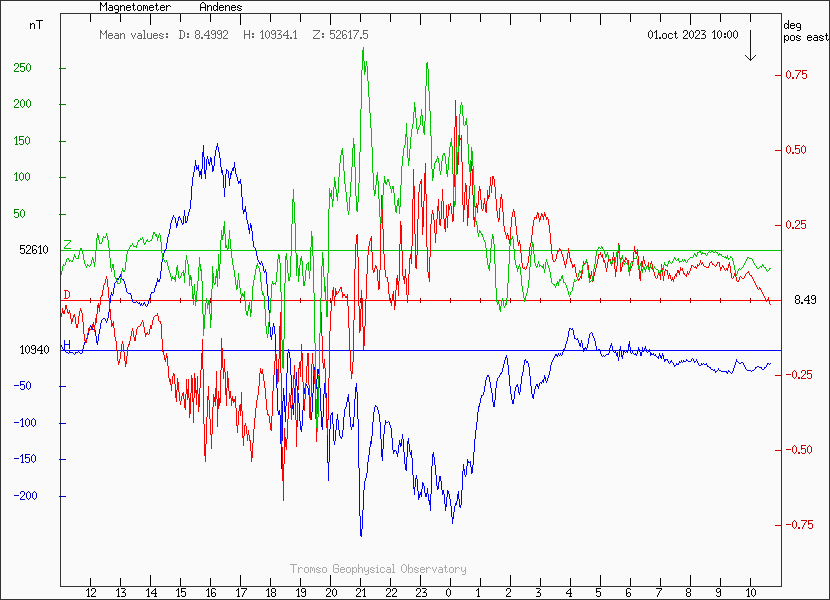 	Efter frukost ut i skogen igen. Gul tråd fick 150 m utbytt och därmed blev fem gamla skarvar ersatta med två nya och nu är det samma sorts tråd hela vägen. Tidigare lappat med olika material och typer. Låter fint nu men är vi hann inte kolla om den mäter slinga nu.	Röd tråd snitslades tätt och togs in i sin helhet så när som på sista 75 m nere i snårskogen vid myren. När avverkningen är klar går det på ett par timmar att få den på plats igen. Skulle avverkningen inte vara påbörjad går det lika snabbt att dra ut en tillfällig tråd också. Den befintliga var allt för skadad för att få förtroendet i vilket fall.	Svart tråd snitslades tätt så att Rolle enkelt kan kapa den och rulla in den del som går över hans skifte den dag skördaren kommer. Den bör gå snabbt att laga igen efter avverkningen. Rolf har lovat fixa ner tråden. Ett krav från maskinföraren.	Dags att avveckla inför fem timmar hemresa. Blev fort mörkare ute eftersom ett regnväder närmades sig och skymde det bleka solskenet. När vi nästan var klara med packandet kom Rolle förbi och berättade att Vattenfall plötsligt bestämt sig för att gräva ner kraftledningarna nu i oktober och att de hyrt ut Hemtjänstrummet i en månad eller två! Överbokning och antennpåverkan samtidigt under den korta tid vi är på plats. Allt på en gång! Blev ännu mörkare alltså innan vi kunde börja rulla.	Hemresan gick fint trots kraftigt regn drygt halva resan och skymning som samtidigt sänkte sig. Nyasfalterat bitvis och inga linjer målade så bara att försöka sikta i mötena. En macka i Överkalix lockade men Vippabacken hade hunnit stänga. Nilles stängde precis när vi kom dit. OKQ8 i Töre hade bommat restaurangdelen och i Persön städades det efter dagen. Bara att ånga vidare och fixa sina egna vickningar alltså. Jag kom hem strax efter 23 och Kjell en dryg timme tidigare. Tack Kjell för din insats för SDXF! Hade inte gått att fixa ensam.Senare:	Rumsfördelningsproblem och risken för avgrävd Asien-koax ska vara avvärjd efter kontakt med Donal på PIK. Plus Rolle förstås. Inga av- eller ombokningar blir nödvändiga. Alla kör som planerat. Bara att hoppas på årets konds!												/BOSEUROPA	711	30	2232	COPE Murcia bra ID	BOS	990	30	2327	R Bilbao visade när nästa ID-gate var.  Under kvällen var det bara fotboll överallt	BOS	1044	30	2254	R Valladolid  med lokalt när jag spanade efter tidpunkt för en local gate.	BOS	1062	30	1900	Country Radio, Prag ”Country Radio” + jingel.	KEL	1143	30	2232	COPE Jaén  väldigt ID.  Salamanca fina Id på 1134 samtidigt t ex. Massor av IDade	BOS	1215	30	2252	COPE Leon  mycket fint lokal-ID numera. Fri frekvens nu, liksom 1341 och andra	BOS	1395	30	1958	Radio Seabreeze “This is Radio Seabreeze”, spelade Sister Sledge	KEL	1440	30	1927	Radio 208, Köpenhamn spelade Gasoline.	KEL	1602	30	1958	SER Radio Segovia	KEL		30	2254	R Segovia  kanonfint.   På 1521 kom R Castellon bra men är ju enda SER där	BOSNORDAMERIKA	560	1	0343	KMON Great Falls MT  med ett uselt ID.	BOS	570	1	0400	KNR Nuuk  med blandat danska och egna språket. Grönland nämndes på danska.	BOS	590	1	0032	VOCM St John’s NL  med en nyhetsuppdatering på timmen, deras tid.	BOS	600	1	0348	CJWW Saskatoon SK   med promo för sitt eget förträffliga utbud	BOS	610	1	0421	CHTM Thompson MB  ensam på frekvensen. Här ett 102-9-ID i musiken	BOS	620	1	0405	WTMJ Milwaukee WI  hade gått hyfsat om det inte varit för svåra splatter	BOS	650	1	0048	KNR Qeqertarsuaq  mycket stark. Danska personnamn nämndes	BOS	660	1	0347	CFFR Calgary AB  plötsligt ensam på QRG:n. Röra strax innan. City News	BOS	670	1	0245	WSCR Chicago IL  mycket fint med gate i Chicago Cubs-analysen	BOS 		1	0350	KBOI Boise ID  något av det västligaste som gick på denna riktigt östliga antenn.	BOS	680	1	0415	CJOB Winnipeg MB  slog på stora trumman för recycling	BOS	700	1	0405	WLW Cincinnati OH  uselt id innan C2C	BOS	710	1	0358	KXMR Bismarck ND  fint med värvnings-PSA för National Guard, North Dakota och perfekt ID på heltimmen. 	BOS	730	1	0400	CKAC Montreal QC	BOS		1	0030	CKDM Dauphine MB  ID och sen country. Nästan ensam med musik på bandet	BOS	750	1	0346	CKJH Melfort SK  med komplett ID och även ett ”Beach Radio”	BOS	760	1	0359	WJR Detroit MI  pauserade sporten för ett 10 sek långt ID. SS QRM senare.	BOS	780	1	0038	WBBM Chicago IL  klämde in ett fint ID i Notre Dame-samsändningen	BOS	790	1	0356	KFGO Fargo ND  väldigt bra men började tappa signal denna tid precis som allt annat som hördes.  Dock ett klart ID nere i bruset på timmen.	BOS	820	1	0355	WBAP Fort Worth TX  med reklambreak i The Horned Frogs Radio Network	BOS	830	1	0400	WCCO Minneapolis MN  stark	BOS	840	1	0400	WHAS Louisville KY  slängde ut CFCW när det blev tid för TOH-ID	BOS		1	0359	CFCW Camrose AB  “We are 840 CFCW” med lite murrigt ljud. Mer country …	BOS	850	1	0430	KOA Denver CO  i sällskap med en LA med Argentinsk mx!?  Uruguay?	BOS	870	1	0359	WWL New Orleans LA  hade jag visst hoppat över vid första kollen	BOS	880	1	0411	WCBS New York NY  den av de tre som lyckades synka in ett ID i de en topp	BOS	890	1	0400	WLS Chicago IL   inte så illa  ”WLS Weather Center Forecast”	BOS	920	1	0357	CFRY Portage la Prairie MB  med fin jingle efter en country-dänga och la sen på “Rollin’ Home” med Pirates of the Mississippi	BOS	950	1	0357	WWJ Detroit MI  körde en minut från affärsnyheter från Bloomberg och ID:ade	BOS		1	0349	CFAM Altona MB  fint ID en hel minut före 1220 som körde samma musikmix. 	BOS	970	1	0343	WDAY Fargo ND  en till som man fick gräva en del i för att hitta ett ID 	BOS	980	1	0036	WCUB Two Rivers WI  ID:ade precis i början på perioden jag kollade. No SPT!	BOS	1000	1	0036	WMVP Chicago IL  med lokala reklamer i sporten.	BOS	1010	1	0100	WINS New York NY  ersatte plötsligt ON totalt. Stark en stund . CFRB försvann.	BOS		1	0030	CFRB Toronto ON  fint med trafikproblem på 401 för ”Newstalk 1010”	BOS	1030	1	0058	WBZ Boston MA  bröt sig loss en stund på timmen. Hade det inte lätt annars.	BOS		1	0351	KBUF Holcomb KS  ”KBUF The Ag Leadar” kom 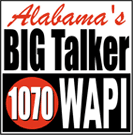 				det till slut när jag gnetade här                                 BOS	1040	1	0400	WHO Des Moines IA  med kort avbrott i sporten				för station identification                                           BOS	1050	1	0031	CHUM Toronto ON  bra med sport - förstås - och ett 				TSN 1050-ID                                                            BOS	1060	1	0342	KGFX Pierre SD  stabil signal och till slut ett snabbt				ID i sportsändningen                                                 BOS		1	0055	KRCN Longmont CO  fenomenalt bra med eget px				efter EWTN och sen CO-vädret följt av perfekt ID för				1060 enbart!  Den behövde jag faktiskt! Kul.  Jfr OID				På 1090. Tidigare v/s har slutat märkte jag …         BOS	1070	1	0407	WAPI Birmingham AL  var ett sällsynt återhörande! ”on Talk 99 5 and ….”    	BOS	1100	1	0027	WTAM Cleveland OH  med bra promo trots vildsinta splash från närliggande	BOS	1120	1	0348	KMOX St Louis MO  stark med lokala reklamer och ID i sporten       	BOS	1130	1	0048	WBBR New York NY  svagast på frekvensen denna natt. ÖK hade det svårt	BOS		1	0400	WISN Milwaukee WI  svagt ID i röran	BOS		1	0405	KTLK Minneapolis MN  meddelade att temperaturen var 73 grader	BOS	1140	1	0400	KXRB Sioux Falls SD  inte så illa vid ID  	BOS	1150	1	0043	CKOC Hamilton ON  med sitt Bloomberg1150-ID men även här sport.	BOS		1	0400	WHBY Kimberly WI  i en röra av stationer.	BOS	1160	1	0400	WYLL Chicago IL  för ovanlighets skull inte starkast på fqn, men tog över sen	BOS		1	0315	KSL Salt Lake City UT  puttade iväg WYLL en stund med ett lokalt phone-in.	BOS	1180	1	0405	WHAM Rochester NY vräkte på ett fint ID från ingenstans och sen nätverkssnack.	BOS	1190	1	0403	WOWO Fort Wayne IN  drog igång en show efter mycket korta nx. Rock-oldie under men kanske bara WLIB i alla fall.	BOS	1200	1	0040	CFGO Ottawa ON  IDade efter en Ottawa Redblacks Football match	BOS		1	0400	KFNW West Fargo ND  bara tredje starkast men enda som gick igenom vid ID	BOS	1210	1	0347	KGYN Guymon OK  finfina ID i väderrapporten.  Fox Sports sen.	BOS	1220	1	0400	CJRB Boissevain MB  IDade i väderrapporten som discoverwestman.com	BOS	1230	1	0359	CHFC Churchill MB  bra med ID för norra MB. ”100.9 FM in Thompson”	BOS	1240	1	0355	KICD Spencer IA  riktigt bra tidvis. Svagare vid Id dock.	BOS	1250	1	0042	CJYE Oakville ON  till slut med ID efter flera långa REL-sånger. Stark långa tider	BOS		1	0400	WSSP Milwaukee WI  med ett långt reklamblock innan ID	BOS	1270	1	0355	WXYT Detroit MI  fint ID när jag äntligen hittade av en lucka i sportsurret	BOS		1	0400	KNWC Sioux Falls SD  fint heltimmes-ID	BOS	1280	1	0400	WNAM Neenah-Menasha WI  tog över heltimmen från MN och andra	BOS		1	0405	WWTC Minneapolis MN  drog igång ”Hollywood 360”-px:et efter nyheterna	BOS	1290	1	0030	WHIO Dayton OH  mycket fina lokal-reklamer i Cleveland Browns-snacket	BOS		1	0043	WIRL Peoria IL  med Peoria-reklamer mm	BOS	1300	1	0405	WOOD Grand Rapids MI  ”This is Wood Radio”  bra innan ett pratpx om ekonomi	BOS		1	0430	KGLO Mason City IA  tog över helt med KGLO-vädret och en show-promo	BOS	1310	1	0400	CIWW Ottawa ON  ”City News 1-0-1-1”	BOS		1	0030	WDTW Dearborn MI  “La Z”  stadigast på fqn.	BOS		1	0035	WIBA Madison WI  med ett par svaga ID efter att ha dundrat in fint med px-promo under flera minuter för systerstationen 97 3 The Game och iHeartradio på webben	BOS		1	0058	KFKA Greeley CO  tog över totalt några minuter med en ID-lucka i WW1-sporten lämpligt nog.  LSU-match som på massor av frekvenser.	BOS	1320	1	0405	WILS Lansing MI  tog över från CJMR . WILS lätt-ID:ad som vanligt. 	BOS		1	0400	CJMR Mississauga ON  IDade och var visst de som körde lite GOS groove sedan	BOS		1	0413	KOZY Grand Rapids MN  fint ID!   “… Rock’n Roll Heritage, 1320 AM KOZY and 93,1” innan de la på “Suzy Q”.	BOS 	1330	1	0423	KCKM Monahans TX  ID:ade denna stabila Country-station plötsligt. Misstänkte snarare Hank FM. Gick fint länge men med distorderat, murrigt, ljud. 	BOS	1350	1	0031	WIOU Kokomo IN  med fint ”The Score 1350 WIOU Kokomo” i post game show	BOS	1360	1	0033	WKMI Kalamazoo MI  ”This is Talk radio 1360 WKMI …”	BOS		1	0235	WTAQ Green Bay WI    ID-gaten började med fint ID men sen digitalhack resten	BOS		1	0400	WIXI Jasper AL  med komplett legal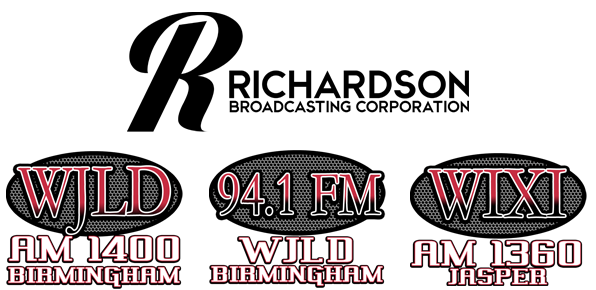 				ID där call för WJLD 1400 och Jasper				med repeaters ingår.”a Richardson 				Broadcasting station.” blev ännu ett 				ben i det säkrade ID:et. Svagt i bruset				 men ensam på fqn. Kul återlogg!  				Länge sedan senast men Gary 				Richardson svarade inte 2014 så jag				 testar en rapport igen!                 .BOS		1	0306	KRKK Rock Springs WY  med ett klockrent ID mm! Trevligt. ID även 0347z	BOS	1370	1	0354	KSUM Fairmont MN  med perfekt ID när den eländiga Minnesota Twins-sändningen tog slut.  Gick starkt och stabilt som många andra tillfälligt sportsändande.	BOS	1380	1	0100	KLIZ Brainerd MN  med ID till slut. Massor av sport innan	BOS		1	0400	KOTA Rapid City SD  som i gamla tider , d v s mycket fint , vid ID	BOS	1390	1	0420	WGRB Chicago IL  ”Inspiration 1390”	BOS	1410	1	0358	CJWI Montreal QC  dominerade frekvensen men plötsligt tog audion slut även om bärvågen var lika stark ändå. Släppte då upp WNGL som inte anats annars.	BOS		1	0400	WNGL Mobile AL  med ett komplett ”This is Archangel Radio, WNGL 1410 AM and 94,5 FM …” var ett kul och oväntat återhörande. Tack till CPAM som höll tyst!	BOS	1420	1	0359	WOC Davenport IA  fram och tillbaks med Mankato	BOS		1	0405	KTOE Mankato MN bytte av WOC och ID:ade	BOS	1430	1	0354	WBEV Beaver Dam WI  med ett snyggt ”ESPN 1430 Beaver Dam”	BOS		1	0424	KAMP Aurora CO  ”The Bet 1430 AM” och några The Bet Denver”	BOS	1440	1	0300	WMAX Bay City MI  med callet och om att Ave Maria Radio firade något	BOS	1450	1	0049	WFMJ Daytona Beach FL  tyckte att det var en bra idé att ”investera” i ”The Cornerstone” (= WFMJ) som dom uttryckte det. Gick plötsligt bra i över en minut	BOS	1460	1	0359	KXNO Des Moines IA  	BOS	1470	1	0405	WMBD Peoria IL  med Peoria-vädret, inklusive ID	BOS		1	0320	WMNQ Brooklyn Park MN  ”La Raza”  är tydligen aktiv här nu igen.	BOS	1480	1	0356	WLMV Madison WI  ID:ade ara som ”1480 AM y 94.5 FM”	BOS	1500	1	0357	WFED Washington DC  	BOS		1	0300	WLQV Detroit MI  mycket fint	BOS		1	0359	KSTP Saint Paul MN  dog sitt legal ID lite i förtid. En musikstation på nästan samma split som KSTP roade och oroade. 0405 med Country eller Country Gospel.	BOS	1510	1	0357	WLAC Nashville TN  med ID. Mer intressant var musiken under	BOS		1	0300	KPLS Littleton CO  hördes hyfsat vid legal ID trots att de kör på reducerad effekt	BOS	1520	1	0400	WWKB Buffalo NY	BOS	1540	1	0400	KXEL Waterloo IA  stark och idar ju ofta dessutom	BOS 	1550	1	0300	CBE Windsor ON  fint ID. Har lagt till FM-frekvens nu i det förinspelade ID:et.	BOS	1560	1	0402	KGOW Bellair TX  med ett försenat legal ID	BOS	1580	1	0359	CKDO Oshawa ON  med flera ID där bara FM nämndes	BOS	1590	1	0400	WCSL Cherryville NC  körde ut Duke Blue Devils Radio Network och låg 15 Hz för högt. Stabilast på frekvensen.	BOS	1600	1	0404	WAAM Ann Arbor MI  ”waamradio.com”  fast uttalat som ”whamradio.com”	BOS		1	0406	KEPN Lakewood CO  ”1600 ESPN”  med flera IDS i promo	BOS		31	0428	KEPN ”ESPN Denver”		KEL	1610	1	0352	CHRN Montreal QC  med ett svagt “Radio Humsafar” men blev starkare sedan	BOS	1630	1	0219	KCJJ Iowa City IA  med ett svagt ID i promo. Stark nu och då i musiken.	BOS	1650	1	0405	CKZW Montreal QC  bytte av Iowa-stn, ”This is Montreal’s ….”  EE musikpx.	BOS		1	0406	KCNZ Cedar Falls IA  hade tid att ID:a först denn tid.	BOS	1660	1	0221	KQWB Fargo ND  med ett par bra ”Bison 1660”	BOS	1670	1	0358	WMGE Dry Branch GA  brusigt ”Macon’s BIN 1670”. Stark med BIN innan	BOS	1700	1	0556	KVNS Brownsville TX  svagt ”Fox Sports 1700” i fräsandet	BOSVÄSTINDIEN + CENTRALAMERIKA + MEXICO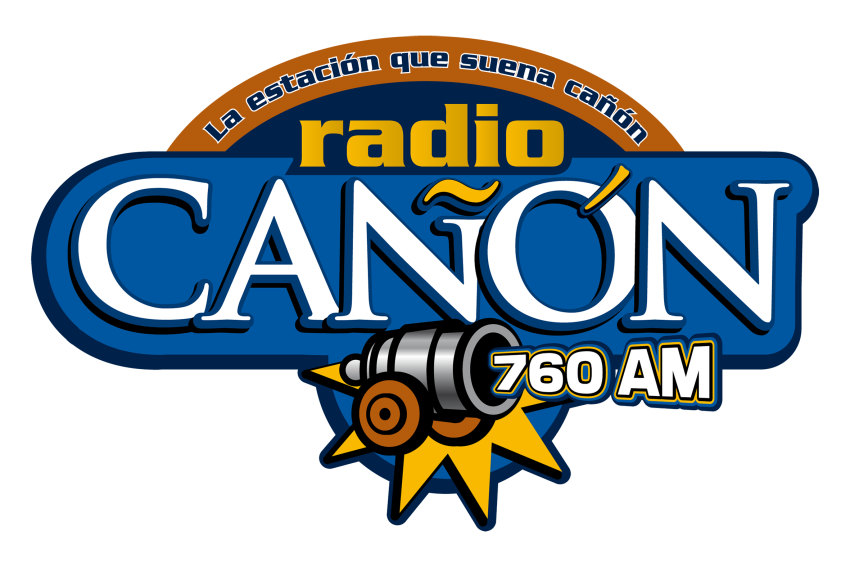 	760	1	0409	XEABC R Cañon, Mexico DF  fint ID när WJR tappade				fart. Mx sen.                                                                  BOS	1570	1	0400	XERF Ciudad Acuña CO  med ett hyfsat legal ID. Stark				strax innan                                                                     BOS	1700	1	0337	XEPE Tijuana BC  räknade upp alla stationer i PSN-				nätverket, inklusive 1700.                                             BOSSYDAMERIKA	930	1	0433	CX20 R Monte Carlo, Montevideo  behärskade frekvensen.  Jfr 850 under NA.	BOS	1030	1	0357	LS10 R del Plata, Buenos Aires  mycket stark i topparna. Massor av ID	BOSPIRATER	6275	30	1819	Radio Johnny Tobacco spelade Johnny Hoes.	KELOID/TENTATIVA	950	1	0100	(tent) KKSE Parker CO  Flera Sports Betting Network-ID men inget eget tror jag.	BOS	1090	1	0045	(tent) KXMR Aurora CO  jättestark jättelänge men bara fotboll nonstop. Inga luckor alls, inte ens TUDN-snack. Bisittaren fick knappt en syl i vädret heller.	BOS	1490	1	0345	OID upp några sekunder rätt fint med ID! Fattar dock inte vad de säger. Countrystation som låg exakt på frekvensen, så ingen hjälp där.  Inga EST eller PST hördes och inte många MST. Nämnde bara 1490. Så går stryka de flesta på frekvensen. Utreds.	BOS